		Agreement		Concerning the Adoption of Harmonized Technical United Nations Regulations for Wheeled Vehicles, Equipment and Parts which can be Fitted and/or be Used on Wheeled Vehicles and the Conditions for Reciprocal Recognition of Approvals Granted on the Basis of these United Nations Regulations*(Revision 3, including the amendments which entered into force on 14 September 2017)_________		Addendum 84 – UN Regulation No. 85		Revision 1 - Amendment 6Supplement 12 to the original version of the Regulation – Date of entry into force: 5 January 2024		Uniform provisions concerning the approval of internal combustion engines or electric drive trains intended for the propulsion of motor vehicles of categories M and N with regard to the measurement of the net power and the maximum 30 minutes power of electric drive trainsThis document is meant purely as documentation tool. The authentic and legal binding text is: ECE/TRANS/WP.29/2023/64.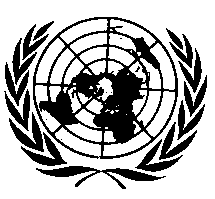 _________UNITED NATIONSParagraph 5.2.3.4., amend to read:"5.2.3.4. 	For compression ignition engines and dual-fuel engines:The fuel used shall be the one available on the market. In any case of dispute, the fuel shall be the reference fuel defined by CEC for compression ignition engines, in CEC document RF-03-A-84.In the case that testing for emissions according to UN Regulations Nos. 49 and/or 24 is conducted at the same time as testing to this Regulation, at the request of the manufacturer the same fuel for testing emissions may be used for testing to this Regulation."Insert a new paragraph 5.2.3.7., to read:"5.2.3.7.	For positive ignition engines, compression ignition engines and dual-fuel engines fuelled with hydrogen The fuel used shall be the one available on the market. In any case of dispute, the fuel shall be the fuel specified in ISO14687:2019 as grade D."E/ECE/324/Rev.1/Add.84/Rev.1/Amend.6−E/ECE/TRANS/505/Rev.1/Add.84/Rev.1/Amend.6E/ECE/324/Rev.1/Add.84/Rev.1/Amend.6−E/ECE/TRANS/505/Rev.1/Add.84/Rev.1/Amend.613 February 2024